СодержаниеКраткое руководство по эксплуатации – RUS	2Характеристики модели	3Комплект поставки	3Указания по эксплуатации	4Общий вид устройства	8Возможности устройства	8Способы подключения устройства	9Режимы работы световых индикаторов	10Использование Bluetooth адаптера	111. Включение и отключение устройства	112. Энергосберегающий режим	123. Подключение к другим устройствам	124. Сопряжение с другими устройствами Bluetooth	125. Зарядка Bluetooth адаптера	136. Управление музыкой	137. Ответ на вызов	138. Переключение языков	14Возможные неисправности и методы их устранения	14Условия транспортирования и хранения	15Список сервісних центрів ASTRO/ Cписок сервисных
центров ASTRO	15Для заметок	16Краткое руководство по эксплуатации – RUSУважаемый покупатель!Спасибо за то, что Вы выбрали наш Bluetooth аудио адаптер. Чтобы воспользоваться всеми возможностями устройства и продлить срок его службы придерживайтесь рекомендаций, приведенных в этом руководстве.Данный товар является товаром обменной гарантии. Неисправный товар подлежит возврату в розничную торговую сеть. Производитель гарантирует обмен неисправного устройства в течении 12 месяцев со дня покупки.Товар обменивается по месту приобретения, без необходимости обращения в сервисный центр (АСЦ) производителя для получения акта АСЦ о не ремонтопригодности. Обмен возможен при соблюдении потребителем правил и условий эксплуатации, при возврате товара с полной комплектности, указанной в этом руководстве по эксплуатации и документами, подтверждающими факт покупки (кассовый чек, товарный чек).Гарантийный срок- 12 мес. Срок эксплуатации – 24 мес.Данное Руководство содержит информацию о технических характеристиках и свойствах устройства, элементы управления, перечень мер безопасности. Игнорирование или несоблюдение описанных мер может привести к нарушению нормальной работы адаптера, сбоев в его работе или к выходу из строя.Характеристики моделиВерсия Bluetooth: 4.1Рабочие частоты: 20 Гц – 20 КГцПрофили: 2dp\ avctp\ avdtp\ avrcp\ hfp\ spp\ smp\ att\ gap\ gatt\ rfcomm\ sdp\ l2capАккумулятор: литий-ионный 80 мАчВстроенный микрофонВремя разговора: до 4 чВремя ожидания: до 50 чВремя зарядки: 30 мин.Выходная мощность: 30 мВтДальность действия: 10 мРазъем для наушников: 3,5 ммИнтерфейсы: microUSBРазмеры: 59x15x15 ммМасса: 5 гКомплект поставкиBluetooth аудио адаптер	1шт.USB-кабель	1шт.Руководство по эксплуатации	1экз.Индивидуальная упаковка	1шт.Примечание: Изготовитель устройства оставляет за собой право изменять комплектацию в том случае, если это не препятствует использованию изделия по основному назначению.Указания по эксплуатацииДанное устройство произведено и предназначено для повседневного использования. Нижеследующие указания по эксплуатации предназначены для того, чтобы помочь Вам правильно использовать устройство без угрозы для безопасности людей и материальных ценностей, и сохранять его в рабочем состоянии. Внимательно ознакомьтесь с этим разделом и строго следуйте приведенным в нем инструкциям.Правила пользования зарядным устройством и аккумулятором:Зарядные устройства и аккумуляторные батареи (АКБ) следует использовать только по их прямому назначению;Запрещается разбирать, модифицировать или нагревать сетевое зарядное устройство (СЗУ) и аккумулятор, а также вызвать короткое замыкание на их контактах;Не допускается отрезать, повреждать, модифицировать кабель СЗУ или USB-кабель, а также зажимать их или ставить на них тяжелые предметы. Любые подобные действия могут вызвать короткое замыкание и привести к пожару или поражению электрическим током;Используйте только совместимые с Вашим устройством зарядные устройства. Использование любых других комплектующих, аксессуаров и принадлежностей (кроме рекомендованных для данного оборудования его изготовителем) может привести к поломке устройства, травме и представлять угрозу безопасности для самого устройства и его владельца;Для зарядки устройства не используйте поврежденные сетевые шнуры или штепсельные вилки, а также непрочно закрепленные на стене розетки;Запрещается использование АКБ и СЗУ в условиях повышенной влажности, прикасаться к оборудованию влажными руками или помещать в воду;Запрещается отключать устройство из розетки, вытягивая вилку за шнур;Избегайте перегибания и повреждения сетевого шнура;Избегайте воздействия прямого солнечного света на устройство;Запрещается использовать поврежденные или протекающие литий-ионные аккумуляторы. В случае протечки аккумулятора не допускайте попадания электролита на кожу и в глаза. Если попадание произошло, промойте поврежденное место достаточным количеством воды и обратитесь к врачу;Не помещайте устройство на поверхность или внутрь нагревательных приборов (радиаторов, кухонных плит и микроволновых печей). При сильном нагревании аккумулятор может взорваться;Аккумуляторы имеют наилучшую производительность в условиях нормальной комнатной температуры (20±5) °С.Не допускайте падения АКБ, а также значительных механических и силовых воздействий на АКБ, которые могут привести к повреждению его корпуса. Это может вызвать утечку электролита и привести к травмам, порче или взрыву устройства;Не оставляйте неиспользуемые аккумуляторы в режиме полного заряда или полного разряда. Для длительного хранения оптимальный заряд 30-50% емкости;Храните аккумулятор при температуре от 0 °C до 40 °C.После длительного хранения может потребоваться многоразовый заряд и разряд аккумулятора, чтобы достичь максимальной производительности;Утилизация отслуживших АКБ осуществляется в соответствии с требованиями местного законодательства и инструкциями изготовителя АКБ. Запрещается уничтожать АКБ путем сжигания. Обязательно утилизируйте АКБ. Сведения о безопасной утилизации литий-ионных аккумуляторов можно получить в ближайшем специализированном сервисном центре.Примечание: Изготовитель устройства оставляет за собой право комплектовать устройство АКБ, имеющими характеристики отличные от указанных.Правила пользования устройством:Выключайте устройство, в тех местах, где его использование запрещено или не рекомендуется.Запрещается использовать устройство рядом с электронными приборами. Большинство электронных приборов излучают радиочастотные сигналы. Устройство может создать помехи в их работе.Во избежание помех в работе медицинских приборов запрещается использовать устройство в больницах.Не разбирайте и не ремонтируйте устройство самостоятельно.Храните аксессуары в недоступном для детей месте.Устройство должно быть выключено в течение всего времени полета на самолете.Избегайте попадания влаги на устройство. Влажность и жидкость любого типа могут повредить электрические схемы устройства или другие важные компоненты.Не используйте и не храните устройство в запыленных или загрязненных местах. Пыль может привести к сбоям в работе устройства.Не кладите устройство на наклонные поверхности или расположенные высоко полки. При падении устройство может повредиться.Не следует подвергать устройство продолжительному воздействию прямых солнечных лучей.Не храните устройство рядом с источниками магнитного поля. Воздействие магнитных полей может привести к сбоям в работе устройства или разрядке аккумулятора, а также выходу из строя электронных схем.Общий вид устройстваВозможности устройстваОтвет на вызов.Окончание вызова.Отклонение входящего вызова.Голосовой набор (см. руководство по эксплуатации сопряженного устройства).Повторный набор последнего номера.Регулировка уровня громкости (разговор и воспроизведение музыки).Управление воспроизведением аудиофайлов.Передача аудио и разговора на AUX совместимые устройства (автомобильная акустика, домашний аудиоцентр, портативная колонка).Способы подключения устройстваДля подключения Bluetooth адаптера к AUX совместимым устройства используйте линейный аудио кабель (в комплект поставки не входит), как показано на рисунке: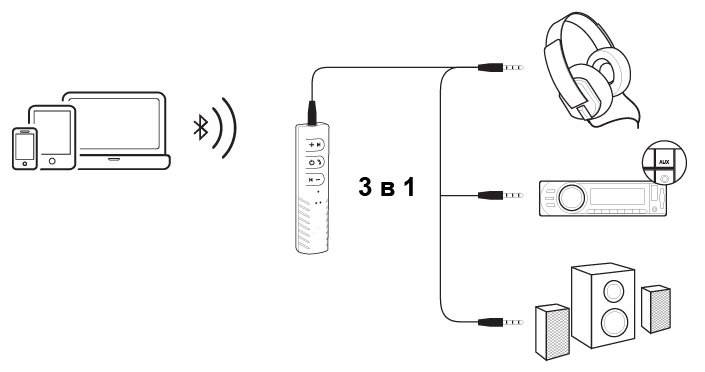 ВНИМАНИЕ!Общий код доступа для сопряжения Bluetooth адаптера 0000.Режимы работы световых индикаторовВ зависимости от состояния устройства, световые индикаторы работают в следующих режимах:Использование Bluetooth адаптера1. Включение и отключение устройстваВключение Нажмите кнопку  в течение трех секунд, Bluetooth адаптер перейдет в режим сопряжения, при этом индикатор будет быстро мигать синим и красным цветом попеременно. Голосовая подсказка на английском языке подтвердит включение. 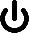 Если Bluetooth адаптер сопряжен с другим устройством Bluetooth, то после соединения, индикатор медленно мигает синим цветом (один раз в 5 секунд). Голосовая подсказка на английском языке подтвердит сопряжение.Если Bluetooth адаптер не сопряжен с другим устройством Bluetooth, то в течении 5 минут Bluetooth адаптер будет в режиме сопряжения, после чего автоматически отключится.             Отключение Нажмите  кнопку  в течение трех секунд, индикатор погаснет и устройство будет выключено.2. Энергосберегающий режимПри бездействии более 5 минут и в отсутствии сопряжения с другим устройством Bluetooth адаптер автоматически выключится.3. Подключение к другим устройствамК 3,5 мм входу устройства можно подключить наушники/гарнитуру со стандартным 3,5 мм разъемом или, при помощи AUX кабеля (в комплект поставки не входит), любое аудио устройство имеющее вход AUX (автомобильная аудиосистема, домашняя аудиосистема, портативная колонка и т.д.)4. Сопряжение с другими устройствами Bluetooth Нажмите кнопку  в течение трех секунд, при этом индикатор будет быстро мигать синим и красным цветом попеременно.На сопрягаемом устройстве (смартфон, телефон и т.д.) включите функцию «Поиск устройства Bluetooth» (для включения этой функции на сопрягаемом устройстве руководствуйтесь инструкцией по эксплуатации сопрягаемого устройства). Выберите в списке найденных устройств устройство «Bluetooth Music». Подключите устройство «Bluetooth Music» к сопрягаемому устройству. При успешном соединении индикатор Bluetooth адаптера будет медленно мигать синим цветом (один раз в 5 секунд), в противном случае будет продолжать быстро мигать синим и красным попеременно.ВНИМАНИЕ!Общий код доступа для сопряжения Bluetooth адаптера 0000.5. Зарядка Bluetooth адаптера Подключите источник питания DC 5V (в комплект поставки не входит) к microUSB порту Bluetooth адаптера (7 на схеме устройства). Во время зарядки индикатор будет постоянно светиться красным. После полной зарядки красный индикатор погаснет. Когда батарея разряжена индикатор медленно мигает красным (один раз в 5 секунд) и это сопровождается голосовой подсказкой на английском языке «Низкий заряд».В устройстве установлена литий-ионная батарея. Время полного заряда около 30 минут. Время непрерывной работы на полном заряде около 4 часов.6. Управление музыкойКнопка  Воспроизведение/Пауза.Короткое нажатие кнопки «+» увеличивает громкость. Длительное нажатие кнопки «+» (2 секунды) переключает на следующую песню.Короткое нажатие кнопки «-» уменьшает громкость. Длительное нажатие кнопки «-» (2 секунды) переключает на предыдущую песню.7. Ответ на вызовДля ответа на входящий вызов нажмите кнопку .Для сброса входящего вызова нажмите и удерживайтекнопку .Для повторного набора последнего набранного номера дважды нажмите на кнопку . Для отмены повторного набора нажмите кнопку .При входящем звонке Bluetooth адаптер проговаривает номер вызывающего абонента на английском языке.8. Переключение языковДля операционной системы по умолчанию установлен английский язык. В системе доступен китайский язык. Для переключения языка системы в режиме сопряжения дважды нажмите кнопку . Возможные неисправности и методы их устраненияИнформация, изложенная ниже, поможет Вам выявить и устранить наиболее распространенные проблемы аппаратной части и программного обеспечения, с которыми Вы можете столкнуться.Перед тем, как предпринять какие-либо дальнейшие действия, проверьте:заряжен ли аккумулятор;корректно ли была произведена настройка устройства.Запрос паролейОбщий код доступа для сопряжения Bluetooth адаптера 0000.Bluetooth адаптер не включаетсяпроверьте заряд аккумулятора, в случае разрядки присоедините адаптер питания и подождите не менее 10-ти минут;нажмите и удерживайте клавишу включения, не менее 5 сек;в том случае, если аккумулятор заряжен, все равно подключите адаптер питания и повторите процедуру повторно;если устройство не включается даже после подзарядки, обратитесь в службу поддержки или авторизованный сервисный центр. Нет звукаубедитесь в том, что Bluetooth адаптер включен и сопряжен с совместимым устройством;проверьте, что Bluetooth адаптер находится в радиусе действия не более  от сопряженным устройством и что между Bluetooth адаптером и устройством нет препятствий (например, стен) или других электронных устройств;проверьте соединение наушников с Bluetooth адаптером;убедитесь, что используемые наушники исправны.Условия транспортирования и храненияBluetooth адаптер в упакованном виде может транспортироваться в крытых транспортных средствах любого вида при температуре от минус 20 до плюс 35 ºС, с защитой его от непосредственного воздействия атмосферных осадков, солнечного излучения и механических повреждений.Устройство сохраняет работоспособность и параметры при температуре окружающего воздуха от минус 20°C до плюс 50°C; Для заметок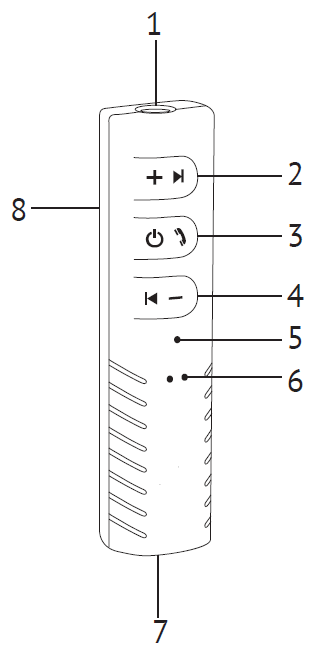 1Разъем для подключения наушников или линейного аудио кабеля (AUX)2Кнопка увеличения уровня громкости/перехода к следующему аудиофайлу3Кнопка включения/выключения питания, ответа/окончания входящего вызова4Кнопка уменьшения уровня громкости/перехода к предыдущему аудиофайлу5Световой индикатор6Микрофон7microUSB разъем8Крепление-клипсаСостояние гарнитурыЦветиндикатораРежим работы индикатораВключение питаниясиний /красныйЗагораются пореременно на 0,5 секундыВыключение питанияне горитРежим сопряжения с Bluetooth-совместимым устройствомсиний /красныйзагораются попеременно до завершения сопряжения с Bluetooth – совместимым устройством, но не дольше 5 минутУспешное сопряжение сBluetooth-совместимымустройствомсинийЗагорается  один раз в пять секундНеудачная попыткасопряжения с Bluetooth-совместимым устройствомсиний /красныйзагораются попеременноВходящий/исходящий вызовсинийЗагорается  один раз в пять секундРежим разговорасинийЗагорается  один раз в пять секундРежим ожиданиясинийЗагорается  один раз в пять секундНизкий уровень заряда батареикрасныйЗагорается  один раз в пять секунд